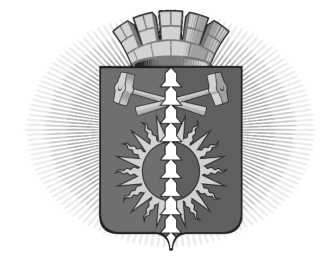 АДМИНИСТРАЦИЯ  ГОРОДСКОГО ОКРУГА ВЕРХНИЙ ТАГИЛПОСТАНОВЛЕНИЕСтоимость услуг,предоставляемых согласно гарантированному перечню услуг по погребению,на территории городского округа Верхний Тагил с 01 февраля 2020 годаПримечание: Стоимость услуг рассчитана с учетом районного коэффициента.Указанные услуги включают:<1> получение свидетельства о смерти, справка ф. № 11;<2> изготовление гроба, надгробного знака, их доставку в пределах населенного пункта (гроб стандартный, нестроганый, изготовленный из пиломатериалов или комбинированного материала (из древесноволокнистых плит и пиломатериалов); табличка металлическая с указанием фамилии, имени, отчества, даты рождения, даты смерти и регистрационного номера; стойка; погрузка гроба в транспортное средство; доставка в пределах муниципального образования, выгрузка гроба в месте нахождения умершего);<3> перевозка тела (останков) умершего от места его хранения на кладбище (в крематорий) в пределах муниципального образования без дополнительных установок и заездов по какой-либо необходимости и сопровождающих лиц;<4> рытье могилы, забивание крышки гроба, опускание его в могилу, устройство холма и установка надгробного знака; при кремации тела (останков) умершего - предание тела (останков) умершего огню с последующей выдачей урны с прахом.от 16.03.2020от 16.03.2020№ 118___№ 118___г. Верхний Тагилг. Верхний Тагилг. Верхний Тагилг. Верхний Тагилг. Верхний ТагилОб утверждении стоимости гарантированного перечня услуг по погребению умерших граждан с 01.02.2020 годаОб утверждении стоимости гарантированного перечня услуг по погребению умерших граждан с 01.02.2020 годаОб утверждении стоимости гарантированного перечня услуг по погребению умерших граждан с 01.02.2020 годаОб утверждении стоимости гарантированного перечня услуг по погребению умерших граждан с 01.02.2020 годаОб утверждении стоимости гарантированного перечня услуг по погребению умерших граждан с 01.02.2020 годаВ соответствии с Федеральными законами от 6 октября 2003 года №131-ФЗ «Об общих принципах организации местного самоуправления в Российской Федерации», от 12 января 1996 года № 8-ФЗ «О погребении и похоронном деле», Постановлением Правительства РФ от 29.01.2020 № 61 «Об утверждении коэффициента индексации выплат, пособий и компенсаций в 2020 году», руководствуясь Уставом городского округа Верхний Тагил, Администрация городского округа Верхний ТагилПОСТАНОВЛЯЕТ:1. Утвердить с 01.02.2020 года стоимость услуг, предоставляемых согласно гарантированному перечню услуг по погребению, на территории городского округа Верхний Тагил (прилагается).  2. Признать утратившим силу постановление администрации городского округа Верхний Тагил от 26.03.2019 № 191 «Об утверждении стоимости гарантированного перечня услуг по погребению умерших граждан с 01.02.2019 года». 3. Контроль за исполнением настоящего постановления возложить на заместителя главы администрации по экономическим вопросам Н.Е. Поджарову.4. Настоящее постановление опубликовать на официальном сайте городского округа Верхний Тагил в сети Интернет (www.go-vtagil.ru). Глава городского округа                   подпись                            В.Г. Кириченко                 Верхний ТагилВ соответствии с Федеральными законами от 6 октября 2003 года №131-ФЗ «Об общих принципах организации местного самоуправления в Российской Федерации», от 12 января 1996 года № 8-ФЗ «О погребении и похоронном деле», Постановлением Правительства РФ от 29.01.2020 № 61 «Об утверждении коэффициента индексации выплат, пособий и компенсаций в 2020 году», руководствуясь Уставом городского округа Верхний Тагил, Администрация городского округа Верхний ТагилПОСТАНОВЛЯЕТ:1. Утвердить с 01.02.2020 года стоимость услуг, предоставляемых согласно гарантированному перечню услуг по погребению, на территории городского округа Верхний Тагил (прилагается).  2. Признать утратившим силу постановление администрации городского округа Верхний Тагил от 26.03.2019 № 191 «Об утверждении стоимости гарантированного перечня услуг по погребению умерших граждан с 01.02.2019 года». 3. Контроль за исполнением настоящего постановления возложить на заместителя главы администрации по экономическим вопросам Н.Е. Поджарову.4. Настоящее постановление опубликовать на официальном сайте городского округа Верхний Тагил в сети Интернет (www.go-vtagil.ru). Глава городского округа                   подпись                            В.Г. Кириченко                 Верхний ТагилВ соответствии с Федеральными законами от 6 октября 2003 года №131-ФЗ «Об общих принципах организации местного самоуправления в Российской Федерации», от 12 января 1996 года № 8-ФЗ «О погребении и похоронном деле», Постановлением Правительства РФ от 29.01.2020 № 61 «Об утверждении коэффициента индексации выплат, пособий и компенсаций в 2020 году», руководствуясь Уставом городского округа Верхний Тагил, Администрация городского округа Верхний ТагилПОСТАНОВЛЯЕТ:1. Утвердить с 01.02.2020 года стоимость услуг, предоставляемых согласно гарантированному перечню услуг по погребению, на территории городского округа Верхний Тагил (прилагается).  2. Признать утратившим силу постановление администрации городского округа Верхний Тагил от 26.03.2019 № 191 «Об утверждении стоимости гарантированного перечня услуг по погребению умерших граждан с 01.02.2019 года». 3. Контроль за исполнением настоящего постановления возложить на заместителя главы администрации по экономическим вопросам Н.Е. Поджарову.4. Настоящее постановление опубликовать на официальном сайте городского округа Верхний Тагил в сети Интернет (www.go-vtagil.ru). Глава городского округа                   подпись                            В.Г. Кириченко                 Верхний ТагилУтвержденоПостановлением администрации городского округа Верхний Тагилот 16.03.2020 г. № 118Стоимость услуг, предоставляемых согласно гарантированному перечню   услуг по погребению(статья 9 Закона от 12.01.1996 № 8-ФЗ)Стоимость услуг, предоставляемых согласно гарантированному перечню   услуг по погребению(статья 9 Закона от 12.01.1996 № 8-ФЗ)Стоимость услуг, предоставляемых согласно гарантированному перечню   услуг по погребению(статья 9 Закона от 12.01.1996 № 8-ФЗ)Стоимость услуг, по погребению умерших, при отсутствии супруга, близких родственников, иных родственников либо законного представителя умершего или невозможности осуществить ими погребение (статья 12 Закона от 12.01.1996 № 8-ФЗ) Стоимость услуг, по погребению умерших, при отсутствии супруга, близких родственников, иных родственников либо законного представителя умершего или невозможности осуществить ими погребение (статья 12 Закона от 12.01.1996 № 8-ФЗ) Стоимость услуг, по погребению умерших, при отсутствии супруга, близких родственников, иных родственников либо законного представителя умершего или невозможности осуществить ими погребение (статья 12 Закона от 12.01.1996 № 8-ФЗ) №п/пНаименование услугиСтоимостьуслуги с учетом уральского коэффициента(руб.)№п/пНаименованиеуслугиСтоимостьУслуги с учетом уральского коэффициента(руб.)1.Оформление документов, необходимых  для погребения бесплатно0,001.Оформление документов, необходимых  для погребениябесплатно0,002.Предоставлениеи доставка гроба и других предметов, необходимых для погребения 2545,302.Облачение тела440,463.Перевозка тела(останков) умершего на кладбище 1054,513.Предоставление гроба2104,844.Погребение 3443,784.Перевозка умершего  на кладбище 1054,514.Погребение 3443,785.Погребение3443,78ИТОГО:7043,59ИТОГО:7043,59